Михаил Русаков атындағы санаторлық мектеп-интернатының2020-2021 оқу жылына арналған «Сыбайлас жемқорлыққа қарсы стратегияны»  іске асыру бойынша жүргізілген жұмыстары туралыақпаратСыбайлас жемқорлықпен күрес бүгінде елімізде мемлекеттік маңызы бар түйткілді мәселеге айналды, себебі бұндай әрекеттің мемлекеттік қызметкерлер тарапынан көрініс табуы мемлекеттің дамуына кедергі келтіріп қана қоймай, қоғамда өкіметке, билікке деген сенімсіздік тудырады. Өкінішке орай, жең ұшынан жалғасын табатын, көз қысты-бармақ басты әдет әлі де болса қалмай келеді. Бұл дерт еліміздің дамуына, экономиканың өркендеп өсуіне өрескел кедергі келтіретіні даусыз.Жемқорлық ұғымы заманауи құқықтық сөздік қолданысында кеңінен қолданылады және терең тарихи тамыры бар. Жемқорлықтың қарапайым түсінігі - лауазымды тұлғалар, қоғамдық және саяси қайраткерлер мен мемлекеттік шенеуніктердің өз қызметтерінде сараңдық мен сатқындық танытуы.Мемлекеттік сатып алу, мемлекет қаржысын талан-тараж етіп, ысырап қылу, жер участкесін заңсыз беру, дүние-мүлкін, ақша капиталын салық декларациясынан, яғни мемлекеттен жасырып қалу сияқты мемлекет қалтасына қауіп төндіретін жат қылықтар әлі де орын алуда.Қазіргі таңда мемлекет тарапынан жемқорлыққа қарсы күрес мақсатында ауқымды жұмыстар жүргізілуде. Қазақстан Кеңестер одағы кеңістігінде алғаш рет «Сыбайлас жемқорлыққа қарсы күрес туралы» Заң қабылдады, бұл заң жобасы арқылы жемқорлыққа қарсы күрестің негізі принциптерін анықтап, жемқорлыққа қатысты құқық бұзушылықтардың және оған байланысты жауапкершіліктің артылуының түрлері анықталды.Елімізде 18 қараша 2015 жылы «Сыбайлас жемқорлыққа қарсы іс-қимыл туралы» Заң қабылданғаны да баршаға мәлім.Жемқорлыққа қарсы күресте барлық адамдар заң мен сот алдында тең. Жеке және заңды тұлғалардың бұзылған құқықтары мен заңды мүдделерін қалпына келтіру, сыбайлас жемқорлық пен құқық бұзушылықтың зиянды зардаптарын жою, олардың алдын-алу және барлық мемлекеттік органдар мен лауазымды адамдар өз құзіреті шегінде күрес жүргізу, яғни жемқорлықпен күресу - жалпыға ортақ міндет.Сыбайлас жемқорлыққа қатысты мәселе әрқашан Елбасының назарында. Елбасымыз Қазақстан халқына арнаған дәстүрлі Жолдауында «Сыбайлас жемқорлық қоғамға, мемлекеттің конституциялық негізіне қауіп төндіреді, сондықтан онымен күрес жүргізу — жалпы ұлттық міндет», - деген болатын.Біз елдегі сыбайлас жемқорлық деңгейін төмендету бағытында елеулі қадамдар жасадық. Алайда, басты назар көбіне сыбайлас жемқорлықтың салдарларымен күресуге аударылып отыр. Сондықтан, Призидент жолдауында сыбайлас жемқорлықтың себептері мен алғышарттарын анықтап, оларды жою жұмысын күшейту қажеттілігін атап көрсетті.Сыбайлас жемқорлықпен күресте көп нәрсе бүкіл қоғамның белсене атсалысуына байланысты. Әлеуметтік желінің, өзге де медиа-ресурстардың дамуы жағдайында, сыбайлас жемқорлыққа қарсы іс-әрекет барысында оны жалпы жұртшылықтың жек көруі күрестің қуатты құралына айналуға тиіс.Елбасының мемлекетіміздің тағдыры үшін маңызды құжатында айтылған мемлекеттік қызметтегі тұлғаларға қойылатын талап «Әрбір мемлекеттік қызметкердің ары да жаны да таза, сауатты және білікті, біреуге тәуелді болмайтындай жағдайда болса екен», - деген жұртшылықтың пікірімен үндескендей.Мемлекеттік қызметкердің атына кір келтіретін әрекеттерден әркімнің де аулақ болғаны жөн. Бұндай заң бұзушылыққа қасақана барғандар қатаң жазаға тартылады.Әрине, ең алдымен бүгінгі бала, ертеңгі мемлекеттік қызметкердің отбасындаға тәлім-тәрбиесі дұрыс болуы ләзім. Тәрбие от басынан басталады, ата-анасының шарауаны пара беру арқылы шешетінін, не пара алу арқылы өздерінің материалдық жағдайын жақсартып отырғанын көріп өскен бала, бұл жағдайды орынды, яғни солай болуы керек екен деп түсінеді. Есейгенде ол баладан қандай мемлекеттік қызметкер шығады? Қалтасының қамын ойлайтын шенеунік бола ма, әлде тәуелсіз еліміздің нығаюына, қазіргі жаһандану заманында патритоттық сезімді барынша бойына терең сіңдірген, ел дамуының ұйытқысы болатын нағыз азамат шыға ма? Соңғысы болса ләзім. Сондықтан, әрбір отбасы осы мәселеге аса мән бергені абзал.Қазақстан - көп ұлтты, болашағына сенімді және қарқынды дамып келе жатқан мемлекет. Алдымызда әлі талай үлкен міндеттер тұр, талай сын кезеңдерден өтуге тура келеді және сапалы нәтижеге қол жеткізуіміз қажет.№Іс-шара атауыАқпаратОрындау мерзімі1Сыбайлас жемқорлықпен күрес сұрақтарын білім басқармасының жиналыстары мен алқа мәжілістерінде қарастыру30.01.2021жылы директор жанындағы кеңесте «Жемқорлыққа қарсы күрес» мәселесі қарастрылды30 қаңтар 2021 жыл2Мектеп ортасында сыбайлас жемқорлыққа қарсы мәдениетті рухани-адамгершілік және азаматтық-патриоттық тәрбиелеу контексінде қалыптастыру бағдарламасын іске асыру 1.Мектепте сыбайлас жемқорлыққа қарсы мәдениетті қалыптастыру бойынша «Сыбайлас жемқорлық-теріс құқықтық және әлеуметтік құбылыс» атты дебат ойыны өткізілді 8-10 сынып, 2.«Мемлекеттік қызмет-елдің мүддесіне адал еңбек» атты шығарма байқауы 7-9 сыныптар 3.«Адал ұрпақ» клубының жоспары құрылған. Жоспар бойынша іс-шаралар өткізілуде. Жоспарланғаны-11 іс-шара, өткізілгені-1109 желтоқсан 2020 ж.ZOOM платформасы арқылы /бала саны-30/28 қаңтар 2021 ж./бала саны-18/3Сыбайлас жемқорлыққа қарсы мәдениетті қалыптастыруға бағытталған балалар театр қойылымдарын ұйымдастыру5-8 сынып оқушылары арасында «Жақсы деген немене, жаман деген немене?» атты сахналық қойылым өткізілді.10 наурыз 2021ж./бала саны-8/4Оқу орындарында брифингтерді, дөңгелек үстелдерді, бағыттар бойынша сабақтарды ұйымдастыру9-11 сынып оқушылары арасында «Жемқорлық-құқық бұзушылықтың картасы» атты  дөңгелек үстел өткізілді.18 ақпан 2021 ж.5Оқушылар арасында сыбайлас жемқорлыққа қарсы мәдениетті қалыптастыруға бағытталған ең үздік презентация байқауы«Сыбайлас жемқорлыққа жол жоқ» атты байқау12 ақпан 2021ж.6Оқушылар арасында адалдық, әділдік, ақ ниеттілік көрініс табатын сурет байқауы«Әлем балалардың көзімен» атты сурет байқауы, 2-4 сыныптар арасында /онлайн/08-12 ақпан 2021 ж.7Білім беру ұйымының барлық қызметкерлерінің тізімі ресми сайтта және хабарландыру стендіне орналастыруды қамтамасыз етуМектептің хабарландыру стендіне қызметкерлер тізімі ілінген, сондай-ақ мектеп сайтына да орналастырылғанТұрақты8Білім беру ұйымының қызметкерлеріне аударылған еңбекақы туралы түбіртекАй сайын аударылған еңбекақы туралы түбіртек беріледі Ай сайын9Барлық мектептердің ресми интернет-ресурсында арнайы ата-аналар комитетінің қызметі туралы, өткізілген іс-шараларды сипаттап, ата-аналар мен балалар үшін жүйелі ақпарат орналастырып, ата-аналар тарапынан жиналған материалдық көмек пен барлық жиналыстар туралы есепті ұсына отырып, «Қамқоршылық кеңес» бөлімін ашуМектеп бойынша «Қамқоршылық кеңес» құрылған, барлық іс-шаралар мектеп сайында орналасқанТұрақты 10Ата-аналар қауымымен кездесу«Ашық бюджет» тақырыбында ата-аналармен «Басшы сағаты» өткізілді 14 қазан 2020 жылы11Ақпараттық стендтерді жаңарту және хаттар мен жеке тұлғалардың өтініші үшін почта жәшігін дайындауМектептің 1-ші қабатында ұйымдастырылған  ақпараттық бұрыш жаңартылып, толықтырылды, сондай-ақ өтініштер мен хаттарға арналған «Сенім жәшігі» орналасқан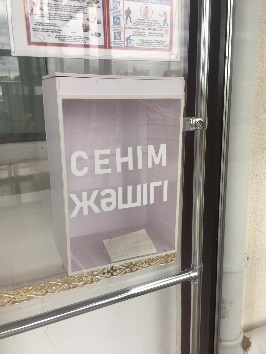 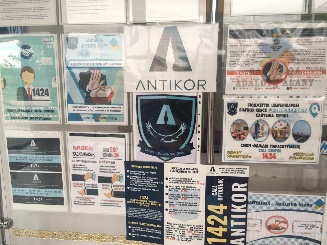 12Мемлекеттік қызмет көрсету бойынша ішкі бақылау жүргізуМектеп бойынша мемлекеттік қызмет көрсету жұмысы үнемі бақылауда ұсталынадыҮнемі